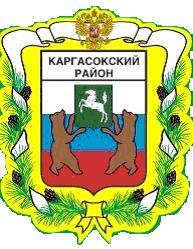 МУНИЦИПАЛЬНОЕ ОБРАЗОВАНИЕ «Каргасокский район»ТОМСКАЯ ОБЛАСТЬАДМИНИСТРАЦИЯ КАРГАСОКСКОГО РАЙОНААдминистрация Каргасокского района постановляет:Внести в постановление Администрации Каргасокского района от 14.03.2016 № 54 «Об утверждении плана мероприятий по реализации Стратегии социально-экономического развития муниципального образования «Каргасокский район» до 2025 года» (далее – Постановление) следующие изменения: план мероприятий по реализации Стратегии социально-экономического развития муниципального образования «Каргасокский район» до 2025 года, утвержденный Постановлением утвердить в новой редакции, согласно приложению к настоящему постановлению.Настоящее постановление вступает в силу со дня официального опубликования (обнародования) в порядке, предусмотренном Уставом муниципального образования «Каргасокский район».УТВЕРЖДЕНпостановлением Администрации Каргасокского районаот 16.01.2019  № 4ПриложениеУТВЕРЖДЕНпостановлением Администрации Каргасокского районаот 14.03.2016 № 54ПриложениеПлан мероприятий по реализации Стратегии социально-экономического развития муниципального образования «Каргасокский район» до 2025 годаПОСТАНОВЛЕНИЕПОСТАНОВЛЕНИЕПОСТАНОВЛЕНИЕ14.01.2019№ 4с. Каргасокс. КаргасокО внесении изменений в постановление Администрации Каргасокского района от 14.03.2016 № 54 «Об утверждении плана мероприятий по реализации Стратегии социально-экономического развития муниципального образования «Каргасокский район» до 2025 года»В связи с решением Думы Каргасокского района от 27.12.2018 № 201 «О внесении изменений в решение Думы Каргасокского района от 25.02.2016 № 40 «Об утверждении Стратегии социально-экономического развития муниципального образования «Каргасокский район» до 2025 года», и в целях реализации Стратегии социально-экономического развития муниципального образования «Каргасокский район» до 2025 года, утвержденной решением Думы Каргасокского района от 25.02.2016 № 40В связи с решением Думы Каргасокского района от 27.12.2018 № 201 «О внесении изменений в решение Думы Каргасокского района от 25.02.2016 № 40 «Об утверждении Стратегии социально-экономического развития муниципального образования «Каргасокский район» до 2025 года», и в целях реализации Стратегии социально-экономического развития муниципального образования «Каргасокский район» до 2025 года, утвержденной решением Думы Каргасокского района от 25.02.2016 № 40Глава Каргасокского района                                                                        А.П. АщеуловГлава Каргасокского района                                                                        А.П. АщеуловЮ.А. Максимчук2-32-52Показатели достижения целей и задач социально-экономического развитияНаименование мероприятий, муниципальных программ Каргасокского районаЗначения показателей целей и задач Стратегии на последний год этапа реализации СтратегииЗначения показателей целей и задач Стратегии на последний год этапа реализации СтратегииОтветственные исполнителиПоказатели достижения целей и задач социально-экономического развитияНаименование мероприятий, муниципальных программ Каргасокского района2019 год2025 годОтветственные исполнителиЦель 1. Повышение уровня и качества жизни населения на территории Каргасокского района, развитие человеческого капиталаЦель 1. Повышение уровня и качества жизни населения на территории Каргасокского района, развитие человеческого капиталаЦель 1. Повышение уровня и качества жизни населения на территории Каргасокского района, развитие человеческого капиталаЦель 1. Повышение уровня и качества жизни населения на территории Каргасокского района, развитие человеческого капиталаЦель 1. Повышение уровня и качества жизни населения на территории Каргасокского района, развитие человеческого капиталаЧисло родившихся на 1000 человек населенияОказание учреждением здравоохранения услуг по медицинской помощи, оказанной женщинам в период беременности, в период родов и в послеродовый период, а также диспансерному (профилактическому) наблюдению детей, поставленных на учет в течение первого года жизни в возрасте до 3 месяцев;Предоставление мест в дошкольных учреждениях;Предоставление на бесплатной основе земельных участков для жилищного строительства семьям, имеющих трех и более детей;Оказание государственной поддержки молодым семьям, нуждающимся в улучшении жилищных условий в рамках подпрограммы «Обеспечение жильем молодых семей в Каргасокском районе»;Проведение мероприятий, направленных на пропаганду семейных ценностей. 12,214,5Заместитель Главы Каргасокского района по социальным вопросам;Заместитель Главы Каргасокского района по экономике;Управление образования, опеки и попечительства муниципального образования «Каргасокский район»;Отдел жизнеобеспечения района Администрации Каргасокского района;Отдел по управлению муниципальным имуществом и земельными ресурсами Администрации Каргасокского района.Коэффициент миграционного прироста (на 1000 человек населения)Оказание учреждением здравоохранения услуг по медицинской помощи, оказанной женщинам в период беременности, в период родов и в послеродовый период, а также диспансерному (профилактическому) наблюдению детей, поставленных на учет в течение первого года жизни в возрасте до 3 месяцев;Предоставление мест в дошкольных учреждениях;Предоставление на бесплатной основе земельных участков для жилищного строительства семьям, имеющих трех и более детей;Оказание государственной поддержки молодым семьям, нуждающимся в улучшении жилищных условий в рамках подпрограммы «Обеспечение жильем молодых семей в Каргасокском районе»;Проведение мероприятий, направленных на пропаганду семейных ценностей. -15,23-15,23Заместитель Главы Каргасокского района по социальным вопросам;Заместитель Главы Каргасокского района по экономике;Управление образования, опеки и попечительства муниципального образования «Каргасокский район»;Отдел жизнеобеспечения района Администрации Каргасокского района;Отдел по управлению муниципальным имуществом и земельными ресурсами Администрации Каргасокского района.Численность населения (на конец года), тыс. человекОказание учреждением здравоохранения услуг по медицинской помощи, оказанной женщинам в период беременности, в период родов и в послеродовый период, а также диспансерному (профилактическому) наблюдению детей, поставленных на учет в течение первого года жизни в возрасте до 3 месяцев;Предоставление мест в дошкольных учреждениях;Предоставление на бесплатной основе земельных участков для жилищного строительства семьям, имеющих трех и более детей;Оказание государственной поддержки молодым семьям, нуждающимся в улучшении жилищных условий в рамках подпрограммы «Обеспечение жильем молодых семей в Каргасокском районе»;Проведение мероприятий, направленных на пропаганду семейных ценностей. 18,8317,58Заместитель Главы Каргасокского района по социальным вопросам;Заместитель Главы Каргасокского района по экономике;Управление образования, опеки и попечительства муниципального образования «Каргасокский район»;Отдел жизнеобеспечения района Администрации Каргасокского района;Отдел по управлению муниципальным имуществом и земельными ресурсами Администрации Каргасокского района.Среднемесячная заработная плата работников (по кругу крупных и средних организаций), рублейИсполнение регионального соглашения о минимальной заработной плате в Томской области;2) Мониторинг задолженности по заработной плате;3) Реализация планов мероприятий (дорожной карты):- «Изменения в сфере образования Каргасокского района»;- «Изменения в сфере культуры, направленные на повышение ее эффективности в Каргасокском районе».60 97383 665Заместитель Главы Каргасокского района по экономике;Отдел экономики и социального развития Администрации Каргасокского района;Управление образования, опеки и попечительства муниципального образования «Каргасокский район»;МКУ Отдел культуры и туризма Администрации Каргасокского района.Уровень регистрируемой безработицы на конец года, %1) Организация оплачиваемых общественных работ;2) Содействие безработным гражданам в самозанятости;3) Взаимодействие с субъектами малого предпринимательства, получившими поддержку по муниципальной программе (подпрограмме), по созданию дополнительных рабочих мест.3,84,3Заместитель Главы Каргасокского района по экономике;Отдел экономики и социального развития Администрации Каргасокского района.Коэффициент напряженности на рынке труда1) Организация оплачиваемых общественных работ;2) Содействие безработным гражданам в самозанятости;3) Взаимодействие с субъектами малого предпринимательства, получившими поддержку по муниципальной программе (подпрограмме), по созданию дополнительных рабочих мест.1,92,1Заместитель Главы Каргасокского района по экономике;Отдел экономики и социального развития Администрации Каргасокского района.Задача 1.1. Содействовать повышению качества образования в муниципальном образовании «Каргасокский район»Задача 1.1. Содействовать повышению качества образования в муниципальном образовании «Каргасокский район»Задача 1.1. Содействовать повышению качества образования в муниципальном образовании «Каргасокский район»Задача 1.1. Содействовать повышению качества образования в муниципальном образовании «Каргасокский район»Задача 1.1. Содействовать повышению качества образования в муниципальном образовании «Каргасокский район»Доля детей в возрасте от одного года до шести лет, состоящих на учете для определения в муниципальные дошкольные образовательные учреждения, в общей численности детей в возрасте от одного года до шести лет, %Реализация муниципальной программы «Развитие образования в муниципальном образовании «Каргасокский район»;Реализация плана мероприятий (дорожной карты) «Изменения в сфере образования Каргасокского района».9,65,5Заместитель Главы Каргасокского района по социальным вопросам;Управление образования, опеки и попечительства муниципального образования «Каргасокский район».Доля выпускников муниципальных общеобразовательных учреждений, сдавших единый государственный экзамен по русскому языку и математике, в общей численности выпускников муниципальных общеобразовательных учреждений, сдававших единый государственный экзамен по данным предметам, %Реализация муниципальной программы «Развитие образования в муниципальном образовании «Каргасокский район»;Реализация плана мероприятий (дорожной карты) «Изменения в сфере образования Каргасокского района».98,8598,97Заместитель Главы Каргасокского района по социальным вопросам;Управление образования, опеки и попечительства муниципального образования «Каргасокский район».Доля детей в возрасте 5-18 лет, получающих услуги по дополнитель-ному образованию в организациях различной организационно-правовой формы и формы собственности, в общей численности детей этой возрастной группы, %Реализация муниципальной программы «Развитие образования в муниципальном образовании «Каргасокский район»;Реализация плана мероприятий (дорожной карты) «Изменения в сфере образования Каргасокского района».37,037,0Задача 1.2. Обеспечить повышение качества и доступности  услуг в сфере культуры и туризма в Каргасокском районеЗадача 1.2. Обеспечить повышение качества и доступности  услуг в сфере культуры и туризма в Каргасокском районеЗадача 1.2. Обеспечить повышение качества и доступности  услуг в сфере культуры и туризма в Каргасокском районеЗадача 1.2. Обеспечить повышение качества и доступности  услуг в сфере культуры и туризма в Каргасокском районеЗадача 1.2. Обеспечить повышение качества и доступности  услуг в сфере культуры и туризма в Каргасокском районеКоличество участников культурно-досуговых мероприятий, чел.Реализация муниципальной программы «Развитие культуры и туризма в муниципальном образовании «Каргасокский  район»;Реализация плана мероприятий (дорожной карты) «Изменения в сфере культуры, направленные на повышение ее эффективности в Каргасокском районе».206 230206 230Заместитель Главы Каргасокского района по социальным вопросам;МКУ Отдел культуры и туризма Администрации Каргасокского района.Количество посещений библиотек, ед.Реализация муниципальной программы «Развитие культуры и туризма в муниципальном образовании «Каргасокский  район»;Реализация плана мероприятий (дорожной карты) «Изменения в сфере культуры, направленные на повышение ее эффективности в Каргасокском районе».170 000170 000Заместитель Главы Каргасокского района по социальным вопросам;МКУ Отдел культуры и туризма Администрации Каргасокского района.Количество учащихся МБОУ ДО «Каргасокская ДШИ», чел.Реализация муниципальной программы «Развитие культуры и туризма в муниципальном образовании «Каргасокский  район»;Реализация плана мероприятий (дорожной карты) «Изменения в сфере культуры, направленные на повышение ее эффективности в Каргасокском районе».300300Заместитель Главы Каргасокского района по социальным вопросам;МКУ Отдел культуры и туризма Администрации Каргасокского района.Общий объем туристского потока в районе, чел.Реализация муниципальной программы «Развитие культуры и туризма в муниципальном образовании «Каргасокский  район»;Реализация плана мероприятий (дорожной карты) «Изменения в сфере культуры, направленные на повышение ее эффективности в Каргасокском районе».9501 050Заместитель Главы Каргасокского района по социальным вопросам;МКУ Отдел культуры и туризма Администрации Каргасокского района.Индекс участия населения Каргасок-ского района в культурно-досуговых  мероприятиях, проводимых муниципальными учреждениями культуры, ед. на жителяРеализация муниципальной программы «Развитие культуры и туризма в муниципальном образовании «Каргасокский  район»;Реализация плана мероприятий (дорожной карты) «Изменения в сфере культуры, направленные на повышение ее эффективности в Каргасокском районе».10,510,5Заместитель Главы Каргасокского района по социальным вопросам;МКУ Отдел культуры и туризма Администрации Каргасокского района.Задача 1.3. Создать условия для развития физической культуры и спорта и эффективной молодежной политики в муниципальном образовании «Каргасокский район»Задача 1.3. Создать условия для развития физической культуры и спорта и эффективной молодежной политики в муниципальном образовании «Каргасокский район»Задача 1.3. Создать условия для развития физической культуры и спорта и эффективной молодежной политики в муниципальном образовании «Каргасокский район»Задача 1.3. Создать условия для развития физической культуры и спорта и эффективной молодежной политики в муниципальном образовании «Каргасокский район»Задача 1.3. Создать условия для развития физической культуры и спорта и эффективной молодежной политики в муниципальном образовании «Каргасокский район»Доля населения, систематически занимающегося физической культурой и спортом, %Реализация муниципальной программы «Развитие молодежной политики, физической культуры и спорта на территории муниципального образования «Каргасокский район»»30,831,5Заместитель Главы Каргасокского района по социальным вопросам;Главный специалист по спорту и молодежной политике Администрации Каргасокского района.Единовременная пропускная способ-ность спортивных сооружений, чел.Реализация муниципальной программы «Развитие молодежной политики, физической культуры и спорта на территории муниципального образования «Каргасокский район»»1 8951 910Заместитель Главы Каргасокского района по социальным вопросам;Главный специалист по спорту и молодежной политике Администрации Каргасокского района.Количество проведенных спортивно-массовых мероприятий, ед.Реализация муниципальной программы «Развитие молодежной политики, физической культуры и спорта на территории муниципального образования «Каргасокский район»»275278Заместитель Главы Каргасокского района по социальным вопросам;Главный специалист по спорту и молодежной политике Администрации Каргасокского района.Удельный вес молодежи (14 – 30 лет), положительно оценивающей возмож-ности для развития и самореализации молодежи в Каргасокском районе, %Реализация муниципальной программы «Развитие молодежной политики, физической культуры и спорта на территории муниципального образования «Каргасокский район»»14,515,2Заместитель Главы Каргасокского района по социальным вопросам;Главный специалист по спорту и молодежной политике Администрации Каргасокского района.Задача 1.4. Содействовать повышению доступности жилья и улучшение качества жилищного обеспечения населения муниципального образования «Каргасокский район»Задача 1.4. Содействовать повышению доступности жилья и улучшение качества жилищного обеспечения населения муниципального образования «Каргасокский район»Задача 1.4. Содействовать повышению доступности жилья и улучшение качества жилищного обеспечения населения муниципального образования «Каргасокский район»Задача 1.4. Содействовать повышению доступности жилья и улучшение качества жилищного обеспечения населения муниципального образования «Каргасокский район»Задача 1.4. Содействовать повышению доступности жилья и улучшение качества жилищного обеспечения населения муниципального образования «Каргасокский район»Общая площадь жилых помещений, приходящаяся в среднем на 1 жителя Каргасокского района,  метров2Реализация муниципальной программы «Обеспечение доступным и комфортным жильем и коммунальными услугами жителей муниципального образования «Каргасокский район»;2) Формирование дополнительных земельных участков для жилищного строительства, в том числе индивидуального жилищного строительства;3) Исполнение плановых показателей по вводу жилья26,0828,61Заместитель Главы Каргасокского района по вопросам жизнеобеспечения района – начальник отдела жизнеобеспечения района;Заместитель Главы Каргасокского района по экономике;Отдел по управлению муниципальным имуществом и земельными ресурсами Администрации Каргасокского района;Отдел жизнеобеспечения района Администрации Каргасокского района.Доля населения, получившего жилые помещения и улучшившего жилищные условия в отчетном году, в общей численности населения, состоящего на учете в качестве нуждающегося в жилых помещениях, %Реализация муниципальной программы «Обеспечение доступным и комфортным жильем и коммунальными услугами жителей муниципального образования «Каргасокский район»;2) Формирование дополнительных земельных участков для жилищного строительства, в том числе индивидуального жилищного строительства;3) Исполнение плановых показателей по вводу жилья6,997,3Заместитель Главы Каргасокского района по вопросам жизнеобеспечения района – начальник отдела жизнеобеспечения района;Заместитель Главы Каргасокского района по экономике;Отдел по управлению муниципальным имуществом и земельными ресурсами Администрации Каргасокского района;Отдел жизнеобеспечения района Администрации Каргасокского района.Задача 1.5. Обеспечить повышение уровня безопасности населения муниципального образования «Каргасокский район»Задача 1.5. Обеспечить повышение уровня безопасности населения муниципального образования «Каргасокский район»Задача 1.5. Обеспечить повышение уровня безопасности населения муниципального образования «Каргасокский район»Задача 1.5. Обеспечить повышение уровня безопасности населения муниципального образования «Каргасокский район»Задача 1.5. Обеспечить повышение уровня безопасности населения муниципального образования «Каргасокский район»Число зарегистрированных преступле-ний, единиц на 100 тыс. чел. населенияРеализация муниципальной программы «Обеспечение безопасности жизнедеятельности населения муниципального образования «Каргасокский район»1 4601 400Заместитель Главы Каргасокского района, управляющий делами;Отдел правовой и кадровой работы Администрации Каргасокского района.Число пострадавших в дорожно-транспортных происшествиях, чел.Реализация муниципальной программы «Обеспечение безопасности жизнедеятельности населения муниципального образования «Каргасокский район»3328Заместитель Главы Каргасокского района, управляющий делами;Отдел правовой и кадровой работы Администрации Каргасокского района.Выбросы загрязняющих веществ в атмосферный воздух, тонн.Реализация  муниципальной программы «Обеспечение доступным и комфортным жильем и коммунальными услугами жителей муниципального образования «Каргасокский район»  в рамках подпрограммы «Газификация Каргасокского района»92 40092 000Заместитель Главы Каргасокского района по вопросам жизнеобеспечения района – начальник отдела жизнеобеспечения района;Муниципальное казенное учреждение «Управление жилищно-коммунального хозяйства и капитального строительства муниципального образования «Каргасокский район».Цель 2. Сбалансированное территориальное развитие Каргасокского района за счет развития инфраструктуры, развития предпринимательства и сельского хозяйстваЦель 2. Сбалансированное территориальное развитие Каргасокского района за счет развития инфраструктуры, развития предпринимательства и сельского хозяйстваЦель 2. Сбалансированное территориальное развитие Каргасокского района за счет развития инфраструктуры, развития предпринимательства и сельского хозяйстваЦель 2. Сбалансированное территориальное развитие Каргасокского района за счет развития инфраструктуры, развития предпринимательства и сельского хозяйстваЦель 2. Сбалансированное территориальное развитие Каргасокского района за счет развития инфраструктуры, развития предпринимательства и сельского хозяйстваПротяженность автомобильных дорог общего пользования с твердым покрытием, км.Строительство, реконструкция, капитальный (текущий) ремонт автомобильных дорог местного значения222,0222,0Заместитель Главы Каргасокского района по вопросам жизнеобеспечения района – начальник отдела жизнеобеспечения района;Отдел жизнеобеспечения района Администрации Каргасокского района.Объем отгруженных товаров собствен-ного производства, выполненных работ и услуг собственными силами по виду экономической деятельности «Обраба-тывающие производства» по средним и крупным предприятиям, млн. рублейРеализация инвестиционных проектов в нефтегазовой отрасли4 940,85 554,1Заместитель Главы Каргасокского района по экономике;Отдел экономики и социального развития Администрации Каргасокского района;Отдел по управлению муниципальным имуществом и земельными ресурсами Администрации Каргасокского района.Объем отгруженных товаров собствен-ного производства, выполненных работ и услуг собственными силами по виду экономической деятельности «Добыча полезных ископаемых» по средним и крупным предприятиям, млн. рублейРеализация инвестиционных проектов в нефтегазовой отрасли116 212,5134 979,5Заместитель Главы Каргасокского района по экономике;Отдел экономики и социального развития Администрации Каргасокского района;Отдел по управлению муниципальным имуществом и земельными ресурсами Администрации Каргасокского района.Задача 2.1. Содействовать повышению энергоэффективности в муниципальном образовании «Каргасокский район»Задача 2.1. Содействовать повышению энергоэффективности в муниципальном образовании «Каргасокский район»Задача 2.1. Содействовать повышению энергоэффективности в муниципальном образовании «Каргасокский район»Задача 2.1. Содействовать повышению энергоэффективности в муниципальном образовании «Каргасокский район»Задача 2.1. Содействовать повышению энергоэффективности в муниципальном образовании «Каргасокский район»Удельная величина потребления энергетических ресурсов в многоквартирных домах:Реализация муниципальной программы «Повышение энергоэффективности в муниципальном образовании «Каргасокский район»Заместитель Главы Каргасокского района по вопросам жизнеобеспечения района – начальник отдела жизнеобеспечения района;Муниципальное казенное учреждение «Управление жилищно-коммунального хозяйства и капитального строительства муниципального образования «Каргасокский район».- электрическая энергия, кВтч на 1 проживающего в многоквартирных домах;Реализация муниципальной программы «Повышение энергоэффективности в муниципальном образовании «Каргасокский район»1 300,01 350,0Заместитель Главы Каргасокского района по вопросам жизнеобеспечения района – начальник отдела жизнеобеспечения района;Муниципальное казенное учреждение «Управление жилищно-коммунального хозяйства и капитального строительства муниципального образования «Каргасокский район».- тепловая энергия, Гкал на 1 кв. метр общей площади  многоквартирных домов;Реализация муниципальной программы «Повышение энергоэффективности в муниципальном образовании «Каргасокский район»0,240,21Заместитель Главы Каргасокского района по вопросам жизнеобеспечения района – начальник отдела жизнеобеспечения района;Муниципальное казенное учреждение «Управление жилищно-коммунального хозяйства и капитального строительства муниципального образования «Каргасокский район».- холодная вода, куб. м. на 1 проживаю-щего в многоквартирных домах;Реализация муниципальной программы «Повышение энергоэффективности в муниципальном образовании «Каргасокский район»13,613,6Заместитель Главы Каргасокского района по вопросам жизнеобеспечения района – начальник отдела жизнеобеспечения района;Муниципальное казенное учреждение «Управление жилищно-коммунального хозяйства и капитального строительства муниципального образования «Каргасокский район».- природный газ, куб. м. на 1 прожива-ющего в многоквартирных домах.Реализация муниципальной программы «Повышение энергоэффективности в муниципальном образовании «Каргасокский район»934,2934,0Заместитель Главы Каргасокского района по вопросам жизнеобеспечения района – начальник отдела жизнеобеспечения района;Муниципальное казенное учреждение «Управление жилищно-коммунального хозяйства и капитального строительства муниципального образования «Каргасокский район».Удельная величина потребления энергетических ресурсов муниципаль-ными бюджетными учреждениями:Реализация муниципальной программы «Повышение энергоэффективности в муниципальном образовании «Каргасокский район»Заместитель Главы Каргасокского района по вопросам жизнеобеспечения района – начальник отдела жизнеобеспечения района;Муниципальное казенное учреждение «Управление жилищно-коммунального хозяйства и капитального строительства муниципального образования «Каргасокский район».- электрическая энергия, кВтч на 1 человека населения;Реализация муниципальной программы «Повышение энергоэффективности в муниципальном образовании «Каргасокский район»103,0101,0Заместитель Главы Каргасокского района по вопросам жизнеобеспечения района – начальник отдела жизнеобеспечения района;Муниципальное казенное учреждение «Управление жилищно-коммунального хозяйства и капитального строительства муниципального образования «Каргасокский район».- тепловая энергия, Гкал на 1 кв. метр общей площади;.Реализация муниципальной программы «Повышение энергоэффективности в муниципальном образовании «Каргасокский район»0,240,19Заместитель Главы Каргасокского района по вопросам жизнеобеспечения района – начальник отдела жизнеобеспечения района;Муниципальное казенное учреждение «Управление жилищно-коммунального хозяйства и капитального строительства муниципального образования «Каргасокский район».- холодная вода, куб. м. на 1 человека населения;Реализация муниципальной программы «Повышение энергоэффективности в муниципальном образовании «Каргасокский район»0,630,62Заместитель Главы Каргасокского района по вопросам жизнеобеспечения района – начальник отдела жизнеобеспечения района;Муниципальное казенное учреждение «Управление жилищно-коммунального хозяйства и капитального строительства муниципального образования «Каргасокский район».- природный газ, куб. м. на 1 человека населения.Реализация муниципальной программы «Повышение энергоэффективности в муниципальном образовании «Каргасокский район»11,711,0Заместитель Главы Каргасокского района по вопросам жизнеобеспечения района – начальник отдела жизнеобеспечения района;Муниципальное казенное учреждение «Управление жилищно-коммунального хозяйства и капитального строительства муниципального образования «Каргасокский район».Задача 2.2. Содействовать повышению качества и надежности предоставления жилищно-коммунальных услуг населению районаЗадача 2.2. Содействовать повышению качества и надежности предоставления жилищно-коммунальных услуг населению районаЗадача 2.2. Содействовать повышению качества и надежности предоставления жилищно-коммунальных услуг населению районаЗадача 2.2. Содействовать повышению качества и надежности предоставления жилищно-коммунальных услуг населению районаЗадача 2.2. Содействовать повышению качества и надежности предоставления жилищно-коммунальных услуг населению районаДоля муниципальных предприятий ЖКХ, имеющих просроченную кредиторскую задолженность перед поставщиками топливноэнергетических ресурсов, от общего количества муниципальных предприятий ЖКХ, %Мониторинг деятельности муниципальных предприятий ЖКХ1010Заместитель Главы Каргасокского района по вопросам жизнеобеспечения района – начальник отдела жизнеобеспечения района;Отдел жизнеобеспечения района Администрации Каргасокского района.Количество аварий на объектах ЖКХ, ед.Строительство, реконструкция, капитальный (текущий) ремонт объектов ЖКХ00Заместитель Главы Каргасокского района по вопросам жизнеобеспечения района – начальник отдела жизнеобеспечения района;Отдел жизнеобеспечения района Администрации Каргасокского района.Количество обращений граждан в органы местного самоуправления о порядке формирования платы за коммунальные услуги, ед.Информирование населения по формированию платы за коммунальные услуги1310Заместитель Главы Каргасокского района по вопросам жизнеобеспечения района – начальник отдела жизнеобеспечения района;Отдел жизнеобеспечения района Администрации Каргасокского района.Задача 2.3. Обеспечение транспортной доступности внутри Каргасокского районаЗадача 2.3. Обеспечение транспортной доступности внутри Каргасокского районаЗадача 2.3. Обеспечение транспортной доступности внутри Каргасокского районаЗадача 2.3. Обеспечение транспортной доступности внутри Каргасокского районаЗадача 2.3. Обеспечение транспортной доступности внутри Каргасокского районаДоля протяженности автомобильных дорог общего пользования местного значения, соответствующих норматив-ным требованиям к транспортно-эксплуатационным показателям, в общей протяженности дорог общего пользования местного значения, %Реализация муниципальной программы «Создание условий для устойчивого экономического развития муниципального образования «Каргасокский район» в рамках подпрограммы «Обеспечение транспортной доступности внутри Каргасокского района».100100Заместитель Главы Каргасокского района по вопросам жизнеобеспечения района – начальник отдела жизнеобеспечения района;Отдел жизнеобеспечения района Администрации Каргасокского района.Управление финансов Администрации Каргасокского района.Доля населения, проживающего в населенных пунктах, не имеющих регулярного автобусного и (или) желез-нодорожного сообщения с администра-тивным центром района, в общей численности населения района, %Реализация муниципальной программы «Создание условий для устойчивого экономического развития муниципального образования «Каргасокский район» в рамках подпрограммы «Обеспечение транспортной доступности внутри Каргасокского района».38,637,8Заместитель Главы Каргасокского района по вопросам жизнеобеспечения района – начальник отдела жизнеобеспечения района;Отдел жизнеобеспечения района Администрации Каргасокского района.Управление финансов Администрации Каргасокского района.Задача 2.4. Содействие развитию предпринимательства и сельского хозяйства в Каргасокском районЗадача 2.4. Содействие развитию предпринимательства и сельского хозяйства в Каргасокском районЗадача 2.4. Содействие развитию предпринимательства и сельского хозяйства в Каргасокском районЗадача 2.4. Содействие развитию предпринимательства и сельского хозяйства в Каргасокском районЗадача 2.4. Содействие развитию предпринимательства и сельского хозяйства в Каргасокском районОбъем инвестиций в основной капитал (за счет всех источников финансирова-ния) в расчете на 1 жителя, рублейРеализация  плана мероприятий по улучшению инвестиционного климата на территории муниципального образования «Каргасокский район» 687 7961 046 644Заместитель Главы Каргасокского района по экономике;Отдел экономики и социального развития Администрации Каргасокского района. Число субъектов малого и среднего предпринимательства в расчете на 10 тыс. человек населенияРеализация муниципальной программы «Создание условий для устойчивого экономического развития муниципального образования «Каргасокский район» в рамках подпрограммы «Развитие субъектов малого и среднего предпринимательства, поддержка сельского хозяйства»283,3313,9Заместитель Главы Каргасокского района по экономике;Отдел экономики и социального развития Администрации Каргасокского района. Нормативы минимальной обеспечен-ности населения площадью торговых объектов на территории района, кв. метров на 1000 человек, суммарный норматив, в том числеРеализация муниципальной программы «Создание условий для устойчивого экономического развития муниципального образования «Каргасокский район» в рамках подпрограммы «Развитие субъектов малого и среднего предпринимательства, поддержка сельского хозяйства»291,65291,65Заместитель Главы Каргасокского района по экономике;Отдел экономики и социального развития Администрации Каргасокского района. торговых объектов по продаже продовольственных товаровРеализация муниципальной программы «Создание условий для устойчивого экономического развития муниципального образования «Каргасокский район» в рамках подпрограммы «Развитие субъектов малого и среднего предпринимательства, поддержка сельского хозяйства»99,1599,15Заместитель Главы Каргасокского района по экономике;Отдел экономики и социального развития Администрации Каргасокского района. торговых объектов по продаже непродовольственных товаровРеализация муниципальной программы «Создание условий для устойчивого экономического развития муниципального образования «Каргасокский район» в рамках подпрограммы «Развитие субъектов малого и среднего предпринимательства, поддержка сельского хозяйства»192,5192,5Заместитель Главы Каргасокского района по экономике;Отдел экономики и социального развития Администрации Каргасокского района. Объем поступлений налогов на совокупный доход в консолидирован-ный бюджет Томской области с территорий муниципальных образований, млн. рублейРеализация муниципальной программы «Создание условий для устойчивого экономического развития муниципального образования «Каргасокский район» в рамках подпрограммы «Развитие субъектов малого и среднего предпринимательства, поддержка сельского хозяйства»18,720Заместитель Главы Каргасокского района по экономике;Отдел экономики и социального развития Администрации Каргасокского района. Объем продукции сельского хозяйства, млн. рублей.Реализация муниципальной программы «Создание условий для устойчивого экономического развития муниципального образования «Каргасокский район» в рамках подпрограммы «Развитие субъектов малого и среднего предпринимательства, поддержка сельского хозяйства»466,9480,5Заместитель Главы Каргасокского района по экономике;Отдел экономики и социального развития Администрации Каргасокского района. Цель 3. Развитие системы местного самоуправления.Цель 3. Развитие системы местного самоуправления.Цель 3. Развитие системы местного самоуправления.Цель 3. Развитие системы местного самоуправления.Цель 3. Развитие системы местного самоуправления.Задача 3.1. Повысить эффективность управления муниципальными финансами, достижение сбалансированности бюджетов сельских поселенийЗадача 3.1. Повысить эффективность управления муниципальными финансами, достижение сбалансированности бюджетов сельских поселенийЗадача 3.1. Повысить эффективность управления муниципальными финансами, достижение сбалансированности бюджетов сельских поселенийЗадача 3.1. Повысить эффективность управления муниципальными финансами, достижение сбалансированности бюджетов сельских поселенийЗадача 3.1. Повысить эффективность управления муниципальными финансами, достижение сбалансированности бюджетов сельских поселенийРейтинг Каргасокского района среди районов Томской области по качеству управления муниципальными финансами, местоРеализация муниципальной программы «Создание условий для устойчивого экономического развития муниципального образования «Каргасокский район» в рамках подпрограммы «Повышение эффективности  управления муниципальными финансами, достижение сбалансированности бюджетов сельских поселений»1510Заместитель Главы Каргасокского района по экономике;Управление финансов Администрации Каргасокского района.Объем просроченной кредиторской задолженности муниципальных учреждений на конец года, тыс. руб.Реализация муниципальной программы «Создание условий для устойчивого экономического развития муниципального образования «Каргасокский район» в рамках подпрограммы «Повышение эффективности  управления муниципальными финансами, достижение сбалансированности бюджетов сельских поселений»00Заместитель Главы Каргасокского района по экономике;Управление финансов Администрации Каргасокского района.Доля расходов бюджета МО «Каргасок-ский район», формируемых в рамках программ, в общем объеме расходов бюджета МО «Каргасокский район», % Реализация муниципальной программы «Создание условий для устойчивого экономического развития муниципального образования «Каргасокский район» в рамках подпрограммы «Повышение эффективности  управления муниципальными финансами, достижение сбалансированности бюджетов сельских поселений»9595Заместитель Главы Каргасокского района по экономике;Управление финансов Администрации Каргасокского района.Задача 3.2. Повысить эффективность управления муниципальным имуществомЗадача 3.2. Повысить эффективность управления муниципальным имуществомЗадача 3.2. Повысить эффективность управления муниципальным имуществомЗадача 3.2. Повысить эффективность управления муниципальным имуществомЗадача 3.2. Повысить эффективность управления муниципальным имуществомДоля муниципального недвижимого имущества (за исключением земельных участков), используемого для выполне-ния полномочий МО «Каргасокский район», от недвижимого имущества, находящегося в собственности МО «Каргасокский район», %Реализация муниципальной программы «Создание условий для устойчивого экономического развития муниципального образования «Каргасокский район» в рамках подпрограммы «Эффективное управление муниципальным имуществом муниципального образования «Каргасокский район»9097Заместитель Главы Каргасокского района по экономике;Отдел по управлению муниципальным имуществом и земельными ресурсами Администрации Каргасокского района.Задача 3.3. Повысить эффективность деятельности органов местного самоуправленияЗадача 3.3. Повысить эффективность деятельности органов местного самоуправленияЗадача 3.3. Повысить эффективность деятельности органов местного самоуправленияЗадача 3.3. Повысить эффективность деятельности органов местного самоуправленияЗадача 3.3. Повысить эффективность деятельности органов местного самоуправленияУдовлетворенность населения деятельностью органов местного самоуправления городского округа (муниципального района), процент от числа опрошенныхРеализация муниципальной программы «Создание условий для устойчивого экономического развития муниципального образования «Каргасокский район» в рамках подпрограмм «Развитие муниципальной службы» и «Развитие информационного общества в Каргасокском районе»52,064,55Заместитель Главы Каргасокского района, управляющий делами;Отдел правовой и кадровой работы Администрации Каргасокского района.